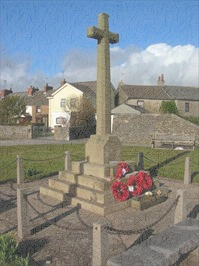 

Core AgendaApologies
To receive and accept apologies from Councillors.Declarations of Councillors Interests 
To receive declarations of any personal, prejudicial or pecuniary interests relating to business to be conducted in this meeting.Vacancies
To resolve to note vacancies on the Parish Council .
Swarthmoor Ward – 1 vacancies
Pennington Ward – 0 vacanciesPrevious Minutes and Matters Arising
To consider and resolve to approve the Minutes of the meeting held on Monday 12th July 2021 and consider matters arising (if any).District Councillors/ Elected Members Reports
To receive reports from District Councillors/ Elected Members.Public Participation by Question and Comment
To receive questions and statements from members of the public and to resolve to agree any actions.Members Items for Information
To consider and resolve to action any items raised by Councillors as agreed at the discretion of the Chairman.
To discuss tree planting in the community.Police Report
To receive relevant information from South Lakes Focus and PCSO.Community Led Plan/ Kickstart Plan
To receive an update report on the work and progress of the Community Led Plan/ Kickstart Plan.Swarthmoor/ High Carley
To receive the Playground Report for Swarthmoor Playground and the Hard-Play area and to resolve to agree any actions arising from it.To resolve to agree any actions pertaining to the Park Road Allotments.To receive updates regarding the Reading Room.Loppergarth/ Pennington
To receive the Playground Report for Loppergarth Playground and to resolve to agree any actions arising from it.To receive any information from Loppergarth Community Group.To receive updates relating to the replacement of the playground cabin/ slide and swingSunnyside/ Parish Rooms
To receive any information pertaining to either Sunnyside or the Parish Rooms.
To resolve to accept the electrical inspection report.
To receive the grant of £600 from BWECTPlanning Matters
Planning matters arising from the meeting held on 12/06/2021None
To review and comment on planning applications received and appeals (if any):
TR/2021/0156 – TPO at 1 East Court for reduction of 7 sycamores and fell 3 sycamores.PN/2021/0081 – Prior notification of proposed permitted development to operate a certified and exempted camping and caravan site under part 5 of the 1st schedule caravan sites and control of development act 1960 at Cowran Farm.SL/2021/0931 – Change of use to single dwelling at 41 Ulverston Road.To resolve to note decisions on recent applications:
PN/2021/0068 – Seaview – Prior notification for agricultural building – PN AGBU PA not requiredFinancial Matters
Payments
To resolve to note the following payments:
Clerk Salary – £266.24
1 and 1 Ionos Website - £8.39
Clerk’s expenses (Parish Rooms items) - £86.63
Clerks expenses (stamps, telephone calls) - £10.37
FES Wasps nests - £90.00
Clerk’s expenses (sundries) - £13.09
Clerk’s expenses (sundries) - £11.29
Electrifix – fluorescent bulb for Parish Rooms - £4.99
Waterplus Parish Rooms - £26.53
To resolve to approve the following payments:
To resolve to note the following due payments:Receipts
To resolve to note the following receipts:
Sunnyside Rent - £465.00
Parish Rooms Band Hire (Oct-Nov) - £120.00 (cash)Balances
To resolve to record the bank balance as £16,767.18 at: 08/10/2021Correspondence
To resolve to note the following correspondence received:
To resolve to adopt the SLDC Code of Conduct.
Request for donation to NWAARepresentative for the HE Competition at Pennington SchoolHighways
To receive update reports on the Cross-a-Moor Roundabout Scheme and receive information on additional issues pertaining to Highways.Emergency Plan
To receive an update report on the Emergency Plan.Local Plan Review
To receive an update on the response to the Local Plan Review/ meeting.Budget Setting and decision on PreceptTo resolve to agree the budget figures and decision on Precept.Rent/ Salary Reviews
To review the rent for Sunnyside.
To review the rent for allotments.
To review the rent for grazing land.
To review Clerk’s salary.Parish Rooms Risk Assessment
To resolve to accept the Parish Room Risk AssessmentRisk Management Policy
To resolve to accept the Risk Management PolicyParking Consultation Events
To receive any updates on parking consultation events.Christmas Trees
To discuss Christmas trees/ decorations for the parishItems for Future Agenda 
To receive and consider items to be included on future agendas.Date of the Next Meeting
To resolve to agree the meeting date for the next meeting as 8th November 2021 7pm at the Parish Rooms.
